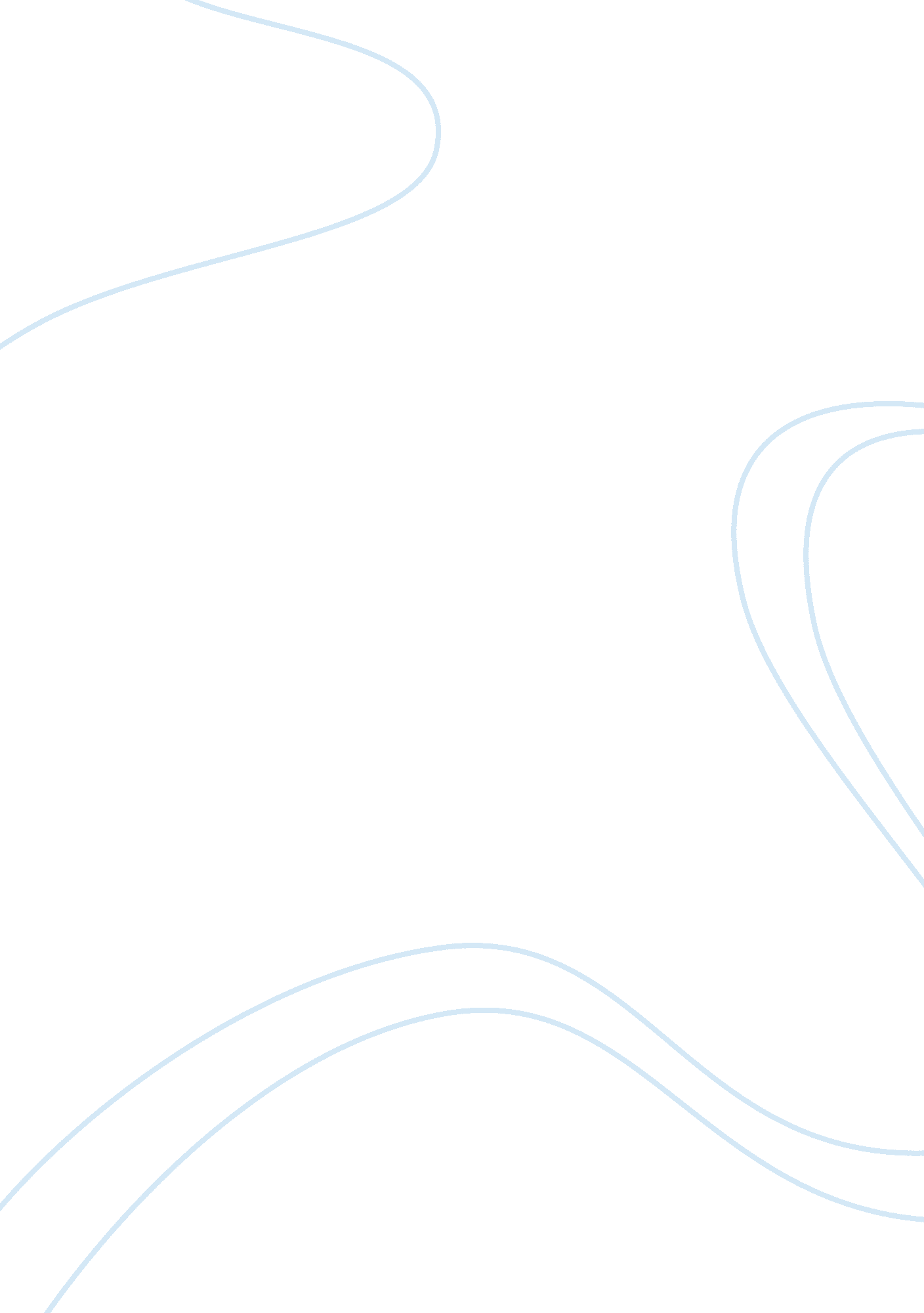 My week essay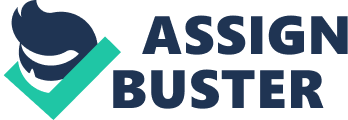 Topic 6 In my opinion, I think that humour is one of the part and parcel elements in our daily lives. Without humour, our lives will be boring and dull. In my a few years of observations, I found out that person who is humour is always the one who gives creative ideas and has a brilliant mindset. Those people usually have critical thinking and can think very fast. They are also good in socializing. It is because most of the people like to be friend with people who are humour. I have no exception with that. I like to stick with people who are humour as they normally will enlighten my life. The article that has posted above is a good inspiration for everyone. Sometimes, we should play with the problem that you want to solve, so that you can think out of the boxes for solutions. If we are too serious with the problems, probably we could not solve it immediately as we have no ideas at all. Can you imagine if all of us just do work in a serious way, how dull is our lives are? As student, we should know when to play and when to become serious. It is the best time for us to exert of creative ideas, as if we grow older, we will not be able to solve problems in this kind of way. Humour can also widen your social life. It is an asset to influence you and people beside you to be more joyful, relax, positive and blissful. Starting from now onwards, let’s make ourselves more humourous! It is one of the creative learning ways, so that you can become more lovely and sociable. Play immensely while you can still playing around! Topic 7 When I saw the lyrics, I can feel the loneliness. Indeed life is loneliness. That’s been a quote said: “ Our life just like a stage, we are the ones who will going to play the drama. ” You are the main character of the story. However somebody will impress about the storyline but some are not. It’s dependable, you want to choose to live a bombastic life or a peaceful life. For me, life is not a bed of roses. I have one of my friend, his life is every people dreamt for. He born with a silver spoon, have a lovely family. He have a pretty girlfriend, he is study dentistry… Many of my friends envy about him, why he was so lucky, but we don’t. One of my friend who study psychology said that: “ Life will not live without turn up or down, it’s maybe he haven’t meet obstacle yet. But when he meet it, it’s will be difficult for him to overcome it, because in his life all are very granted and blissful. If he never experience the hardness of life, he will never learn what is about life. ” My friend’s word have inspired me. Yes, life will have happiness and sadness. When we getting in a trouble, most people will blame why our life so unfortunate? That’s a bad habit of human always made. I feel life must be learn something, it’s just call life. Then it’s come with hope and dream or maybe expectation. Topic 8 That was a scientist I have ever admire the most is Steven Hawking. Frankly, I’m not study science and I do not know about scientist very well. But Steven Hawking I know him as well as during I make the preparation for the debate competition. Steven William Hawking is a theoretical physicist and cosmologist. People known him as the Father of the Universe. He start his university in Oxford University at age of 17. After 3 years he had finished his study in physic and chemistry and completed with first class degree honour, he was awarded to pursue his research fellowship at Gonville and Caius college, Cambridge University. On that time, he just 20 years old. However, that’s a unfortunate happen to this genius: On his 21 years old late, doctor have been diagnosed he get the motor neuron disease. The doctor even end up his conclude with ” he may not able to live more than 2 years”. As a result, Hawking’s physical abilities started decline. He began speak unclear and unable walked properly. Followed by he lost the ability of writing and at the end he become paralysed. Although his doctor said he couldn’t make his life more than 23 years old, but Hawking strive to live a long the way. And now he is still live in this world. Last January, he has celebrated his 71 years old birthday. Due to his inability to speak, he delivered his message via a machine which can interpreting his words by facial expression. He show his gratitude to all people who have been help him and give his advice to the young Science student to pursue and determine the knowledge of Science. From Hawking biography, I have learn we should exist with meaningful reason. Hawking have been feel that he unable to live in this world because his has lost a normal person abilities. But his determination to invent the theory of black holes, his passionate toward the Cosmo, physics, mathematics, he droves his courage to continue to live with his difficult life, accomplish his knowledge and share his discovery. Make our generation know the Universe. His courage has overcome all the obstacle, and his contribution have been witnessed by the global communities. He had wrote 7 popular publication which are useful in education area, and his have received respect and recognize by getting a few of influential awards. That’s the qualities and values I have been learn from him, Steven Hawking. Topic 9 In our life, there are always have something that we need to learn. We can gain knowledge from book or from our experience. Knowledge from book is theory, and knowledge from experience, we can define it as practical. We always need to keep learning so that we can survive in this world. In school, most of us gain knowledge from book through reading, but that is not enough for a person to survive in today society. We also need to have wide experience no matter what things. A person need to have a knowledge from both book and experience so that he or she can do a job or something more successful. For example, if a car mechanic just learn the knowledge through book, he or she will not be able to repair the car yet. This is because sometimes the knowledge teach in book is not fully same with the actual condition. It may just happen anything that was not teach in book. So, we need to gain more experience through more practice. Eventually, we will able to overcome a task that we faces. Topic 10 Hello , everyone , this is the 10th week , and this is the final writing forum for the general writing skills. Time flew so fast and this is the last essay in the online forum that will be written by all the student, especially for group 39. What i have learnt from online writing forum is , online writing forum it is a way to improve our writing skills, thinking skills , and enhance our brain to think more deeply about the ideas for a topic that we are going to write. I feel happy , because I have completed my task successfully and hope to get a good results for this subject. In my opinion , E- forum has help me a lot to improve my skills in writing , to generate more ideas about the topic and improve our communication skills eventually , because it will improve our grammar through commenting our friends post and by writing this e- forum . Lastly , I have enjoyed a lot through writing . Thank you . 